Контрольно-измерительные материалы по английскому языку для ликвидации академических задолженностей 3 класс3 вариантКонтроль навыков аудирования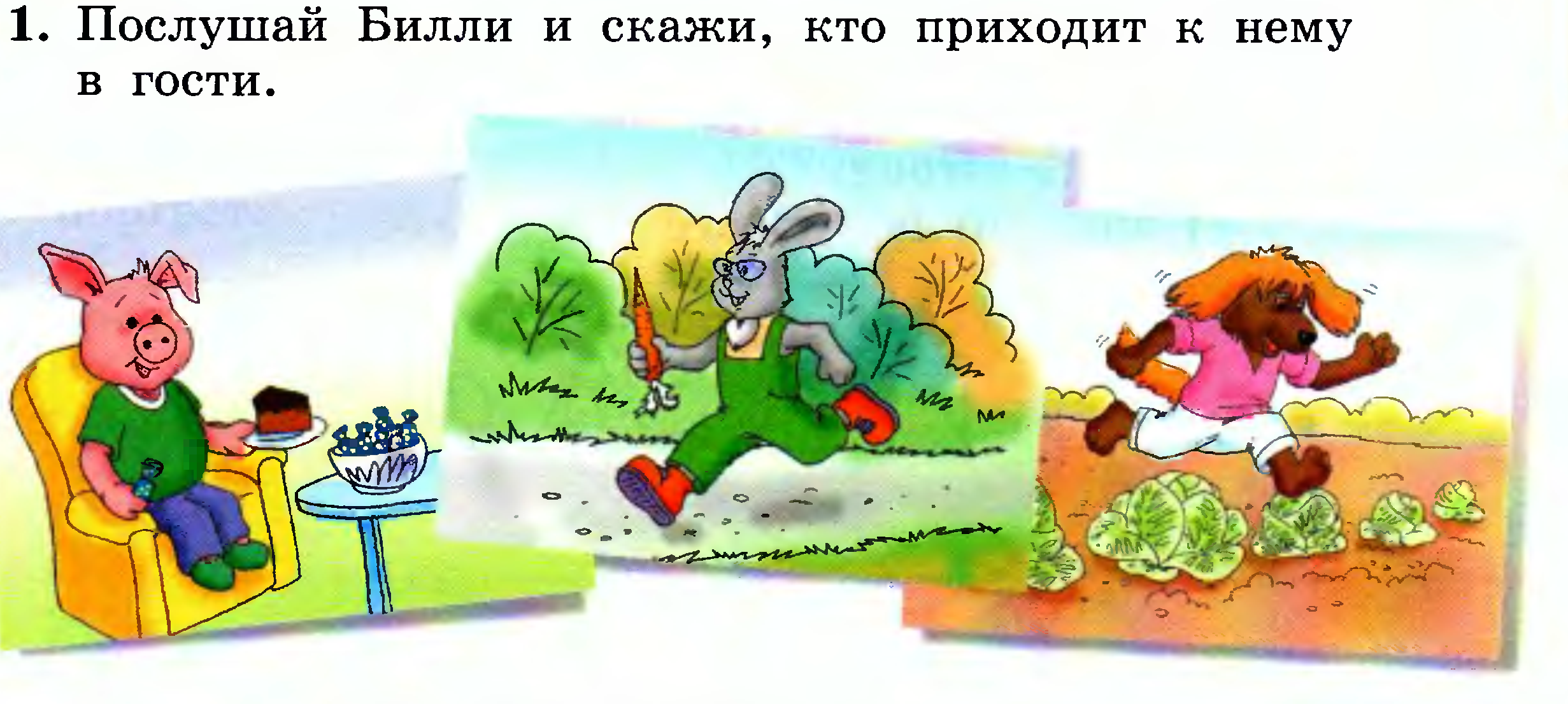 Контроль навыков чтенияПрочитай рассказ Эндрю о его младшей сестре. Найди ее на картинке.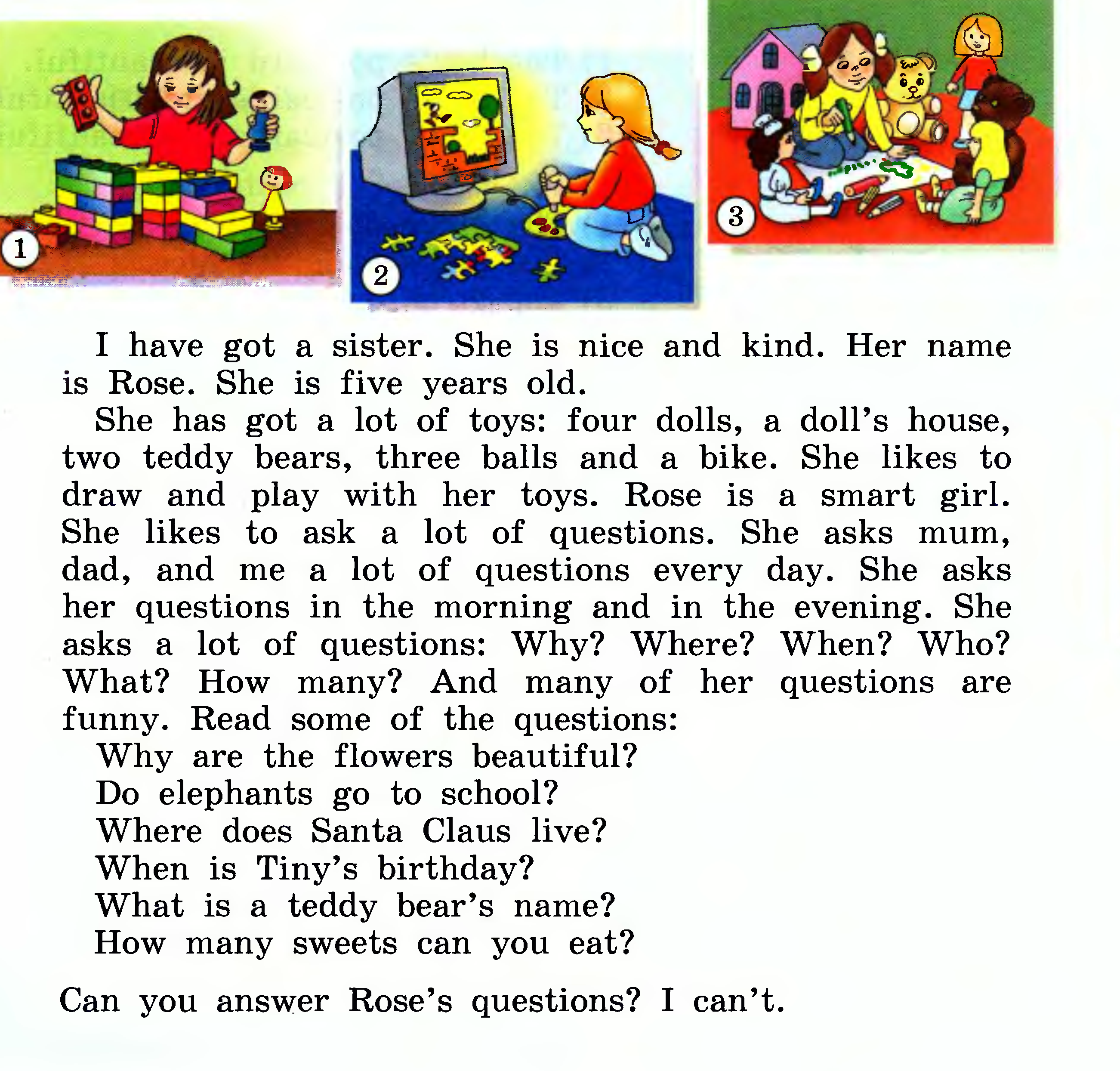 Выбери правильный ответ на вопрос: «What does Rose like to do?”She likes to read questions.She likes to answer questions.She likes to ask questions.Complete the sentencesRose is a … girl.She has got a lot of toys:Rose likes to…She asks her mum … Sometimes (иногда) Andrew can’t … Контроль навыков письменной речиОтветь на вопросы анкеты 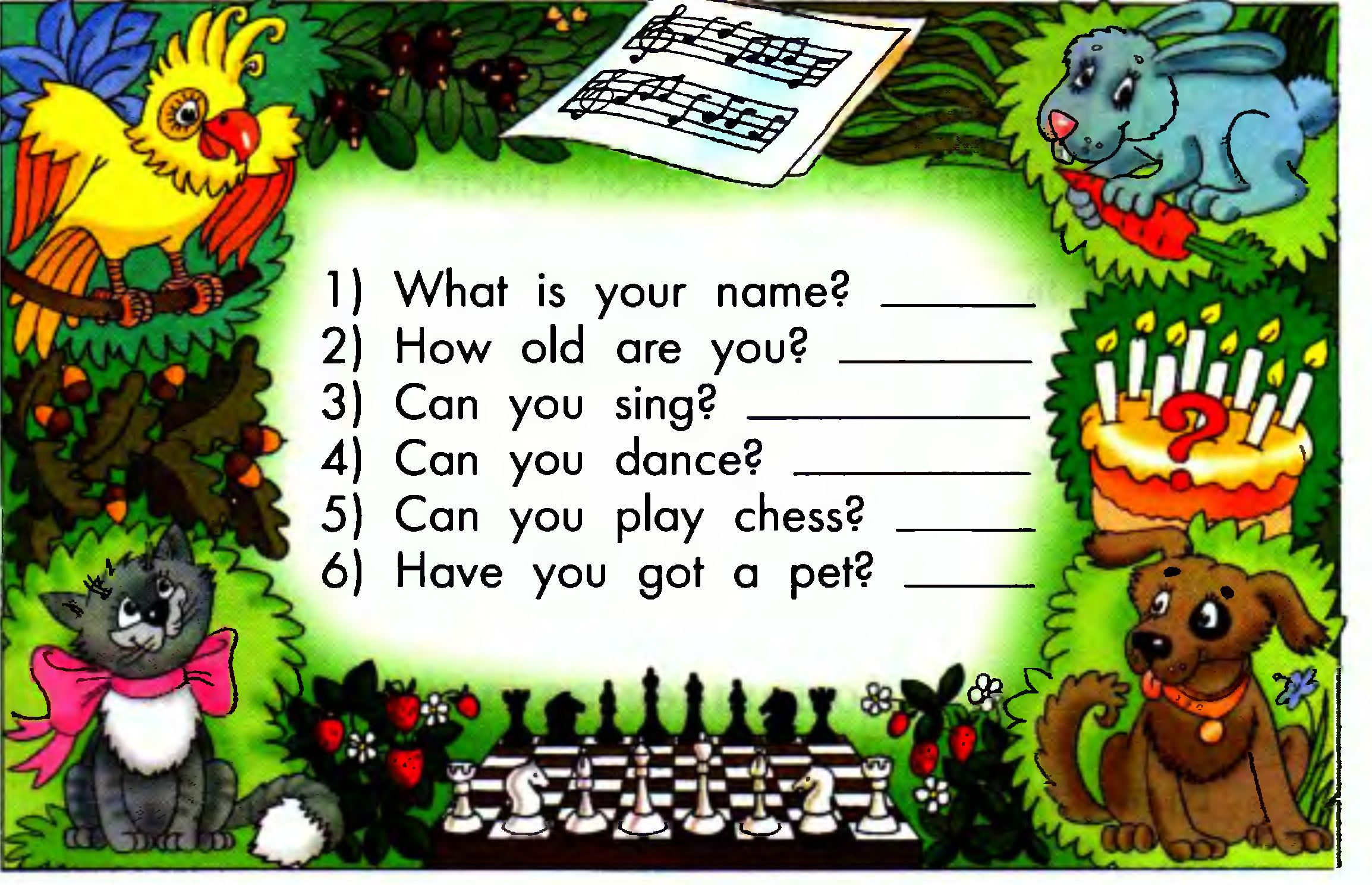 Контроль навыков говоренияДанный вид контроля включает два вида заданий: монологическое высказывание и диалог на указанную тему:Расскажи  Мисс Чэттер о своем друге (кто, как  зовут, сколько лет,  как выглядит, какой характер, что умеет делать, чем любит заниматься). Используй выражения:Her/his name is …He/ She is … years old. He/ She is …He /She can …He / She likes 2. Разыграй с одноклассником разговор за столом.Используй выражения:Good morning!Would you like (some) …? – Yes, please. / No, thank you.Do you like …? – Yes, I do. / No, I don’t.I’m sorry. I don’t like … Объем монологического высказывания – 3-5 фраз. Объем диалогического высказывания  - 3 реплики с каждой стороны.4 вариантКонтроль навыков аудирования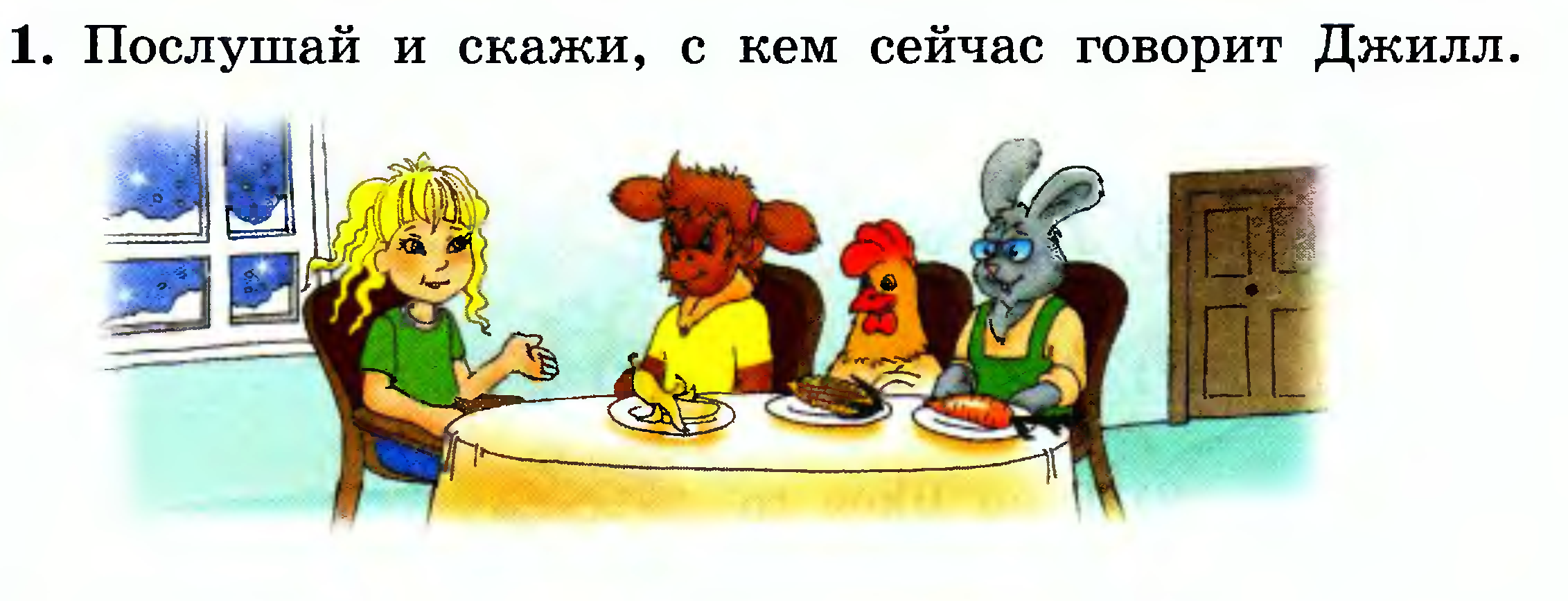 Контроль навыков чтения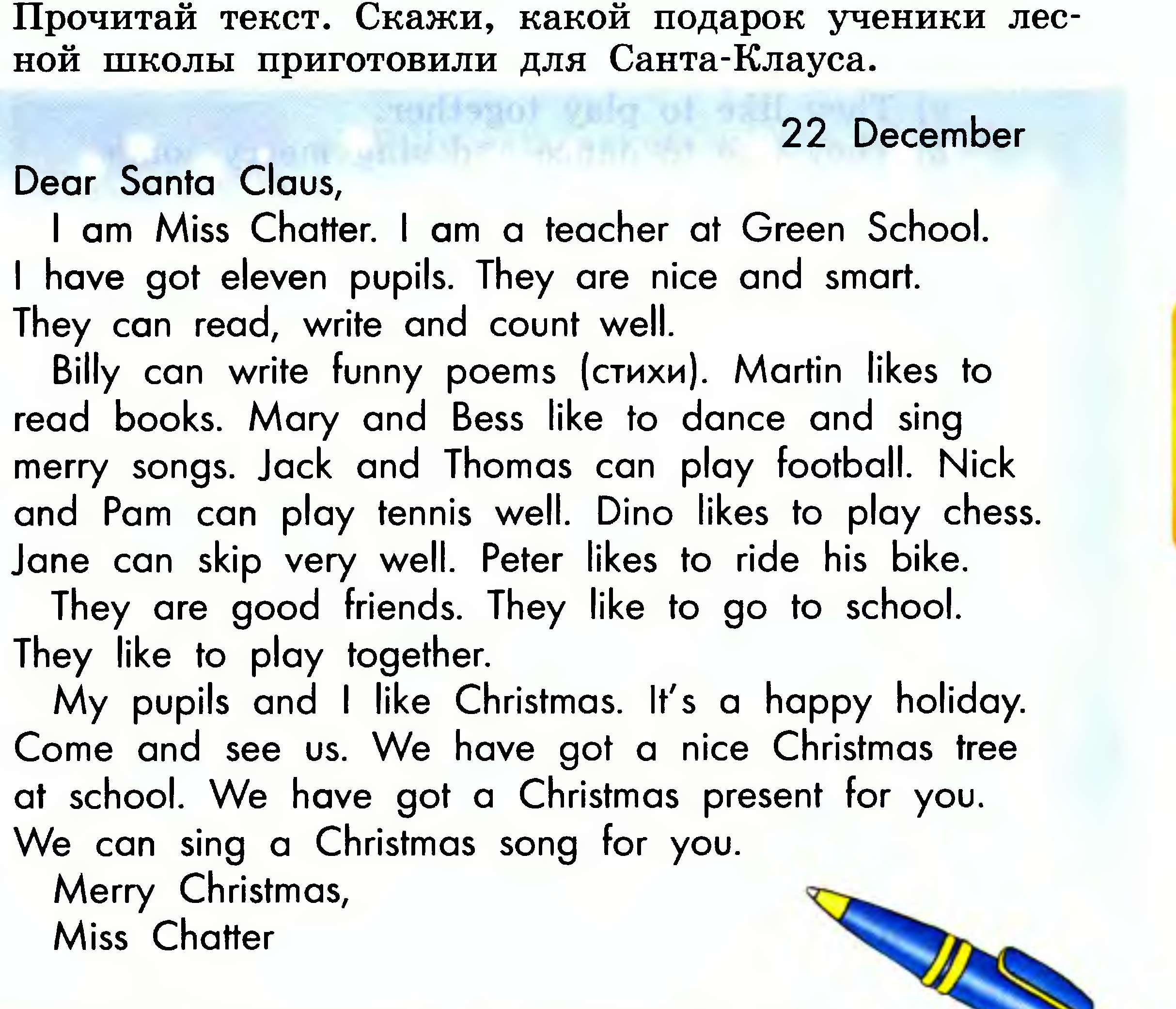 Закончи предложения и скажи, что Мисс Чэттер написала о своих учениках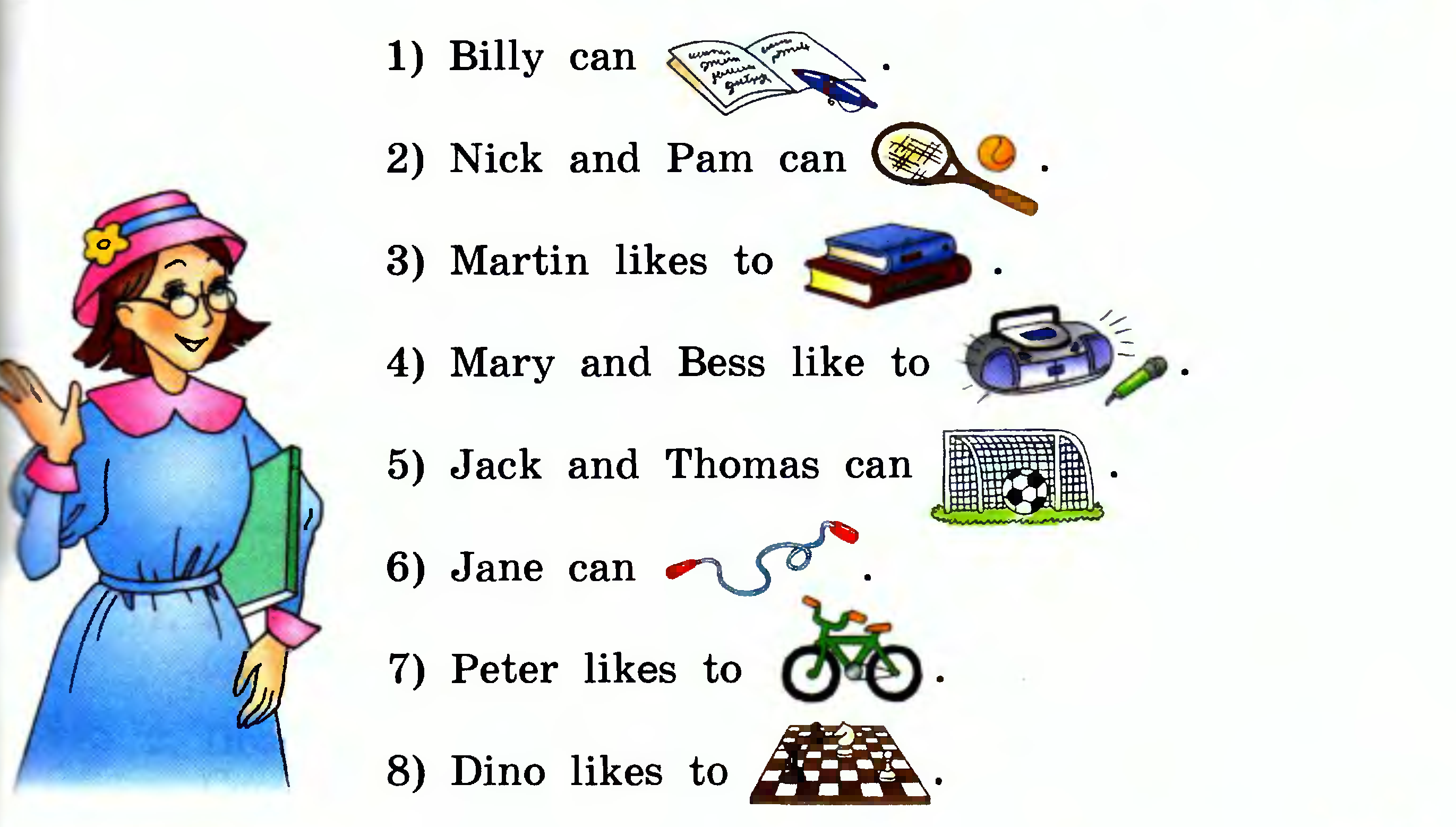 Выбери правильный ответ на вопрос: «Why do Miss Chatter’s pupils like Christmas?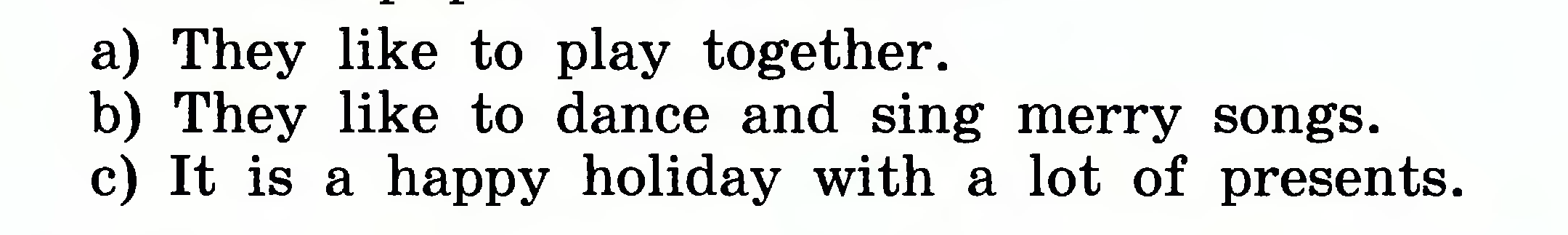 	Контроль навыков письменной речи 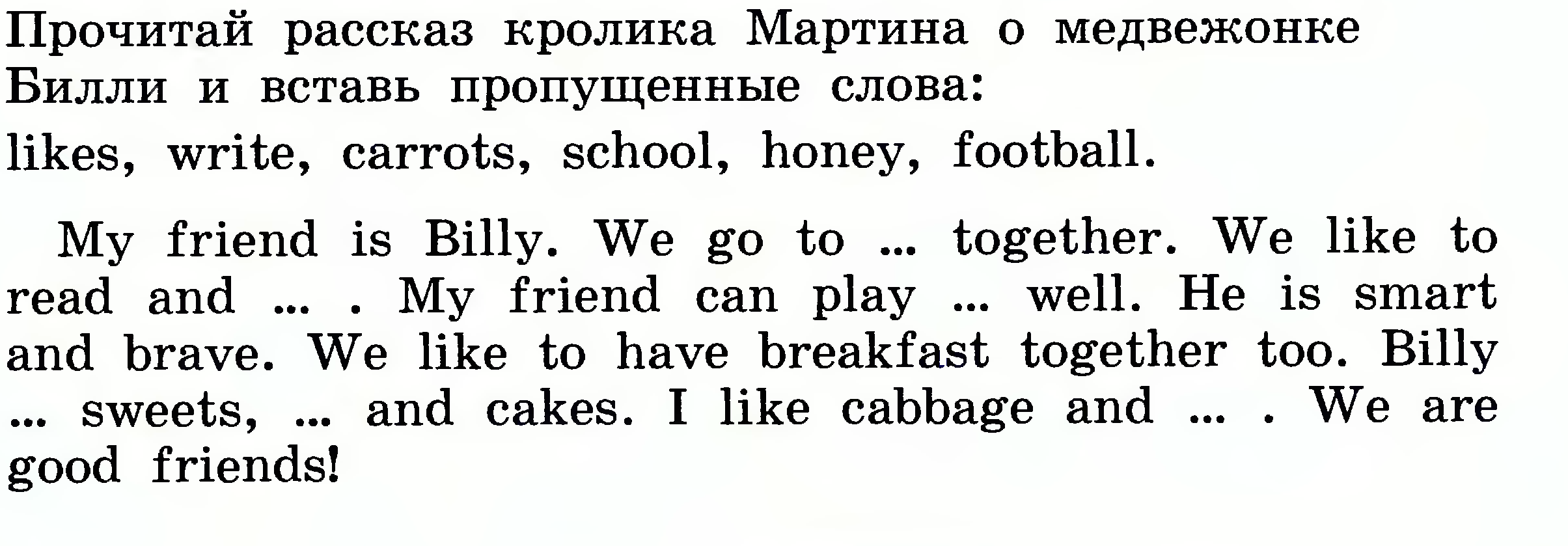 Контроль навыков говоренияДанный вид контроля включает два вида заданий: монологическое высказывание и диалог на указанную тему:Расскажи другу, что надо делать, чтобы быть здоровым. Начни со слов: I think you must …Познакомься с Санта Клаусом и расскажи о себе. Сообщи ему, что ты хотел бы получить на Новый год.Начни так: I would like … Объем монологического высказывания – 3-5 фраз.      Объем диалогического высказывания  - 3 реплики с каждой стороны.